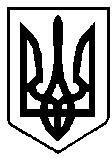 УКРАЇНАРІВНЕНСЬКА ОБЛАСТЬм. ВАРАШР О З П О Р Я Д Ж Е Н Н Яміського голови26 травня 2022 року							№ 100-Род-22-4310З метою утримання в належному стані території Вараської міської територіальної громади, використання її за призначенням відповідно до генерального плану населеного пункту, іншої містобудівної документації, правил благоустрою території населеного пункту, а також санітарне очищення території, її озеленення, збереження та відновлення об'єктів благоустрою, на виконання протоколу №1001-ПТ-30-22 наради при міському голові 24 травня 2022 року, керуючись пунктом 20 частини четвертої статті 42 Закону України «Про місцеве самоврядування в Україні»:		1. Створити робочу групу з питань розробки Правил благоустрою Вараської міської територіальної громади (далі – Робоча група), згідно з додатком №4310-КО-07.		2. Робочій групі розробити проєкт Правил благоустрою Вараської міської територіальної громади.			3. Контроль за виконанням даного розпорядження покласти на заступника міського голови з питань діяльності виконавчих органів ради Ігоря ВОСКОБОЙНИКА.Міський голова								Олександр МЕНЗУЛДодатокдо розпорядження міського голови26 травня2022 № 100-Род-22-4310РОБОЧА ГРУПАз питань розробки Правил благоустрою Вараської міської територіальної громади №4310-КО-07Міський голова								Олександр МЕНЗУЛПро створення робочої групи з питань розробки Правил благоустрою Вараської міської територіальної громадиВОСКОБОЙНИКІгор Сергійович- заступник міського голови, голова Робочої групиУСТИЧОлег Анатолійович- начальник відділу ЖКГ, заступник директора ДЖКГМБ ВК ВМР, заступник голови Робочої групиПРОКОПОВИЧВіра Іванівна- начальник відділу екологічного контролю управління безпеки та внутрішнього контролю ВК ВМР, секретар Робочої групиЧлени Робочої групи:Члени Робочої групи:БУДЬКсенія Миколаївна- головний спеціаліст відділу інвестиційної та грантової діяльності управління економіки та розвитку громади ВК ВМРГОШТУК Наталія Олександрівна- головний спеціаліст відділу правової експертизи нормативно-правових актів управління правового забезпечення ВК ВМРЄМЕЛЬЯНОВЯрослав Володимирович- староста с.Стара РафалівкаКОЛЕСІНСЬКАНаталія Петрівна- заступник начальника відділу архітектури та містобудування ВК ВМРПАМПУШИК Іванна Миколаївна- головний спеціаліст відділу інформаційної політики та комунікацій ВК ВМРПЕТРОВИЧНаталія Григорівна- директор ДКТМС ВК ВМРПІКУСЬКатерина Василівна- головний спеціаліст  відділу Державного архітектурно-будівельного контролю ВК ВМРПЛЯШКООксана Іванівна- головний спеціаліст відділу земельних ресурсів ВК ВМРРУДНИК Олександр Олексійович- староста с.Більська ВоляСТРИЖЕУСНаталія Юріївна- заступник директора КП «Благоустрій» ВМР